Maths Level – YELLOW Middle (Entry Level 2/3)Topic 1: MoneyAim:  The aim this week is to be able to use money in practical situations such as knowing the value of items, calculating change when shopping and understanding back statements.                                                           Maths Level – YELLOW Middle (Entry Level 2/3)Topic 1: MoneyAim:  The aim this week is to be able to use money in practical situations such as knowing the value of items, calculating change when shopping and understanding back statements.                   Maths Level – YELLOW Middle (Entry Level 2/3)Topic 1: MoneyAim:  The aim this week is to be able to use money in practical situations such as   calculating change when shopping and understanding bank statements.                                                           Maths Level – YELLOW Middle (Entry Level 2/3)Topic 1: MoneyAim:  The aim this week is to be able to use money in practical situations such as   calculating change when shopping and understanding bank statements.                                                           Session 1 :  MondayLength of session:  40minutesAim of session: To be able guess the price of everyday items. Aim of session: To be able guess the price of everyday items. Important information:Remember the lessons from last week that there are 100p in a £1. 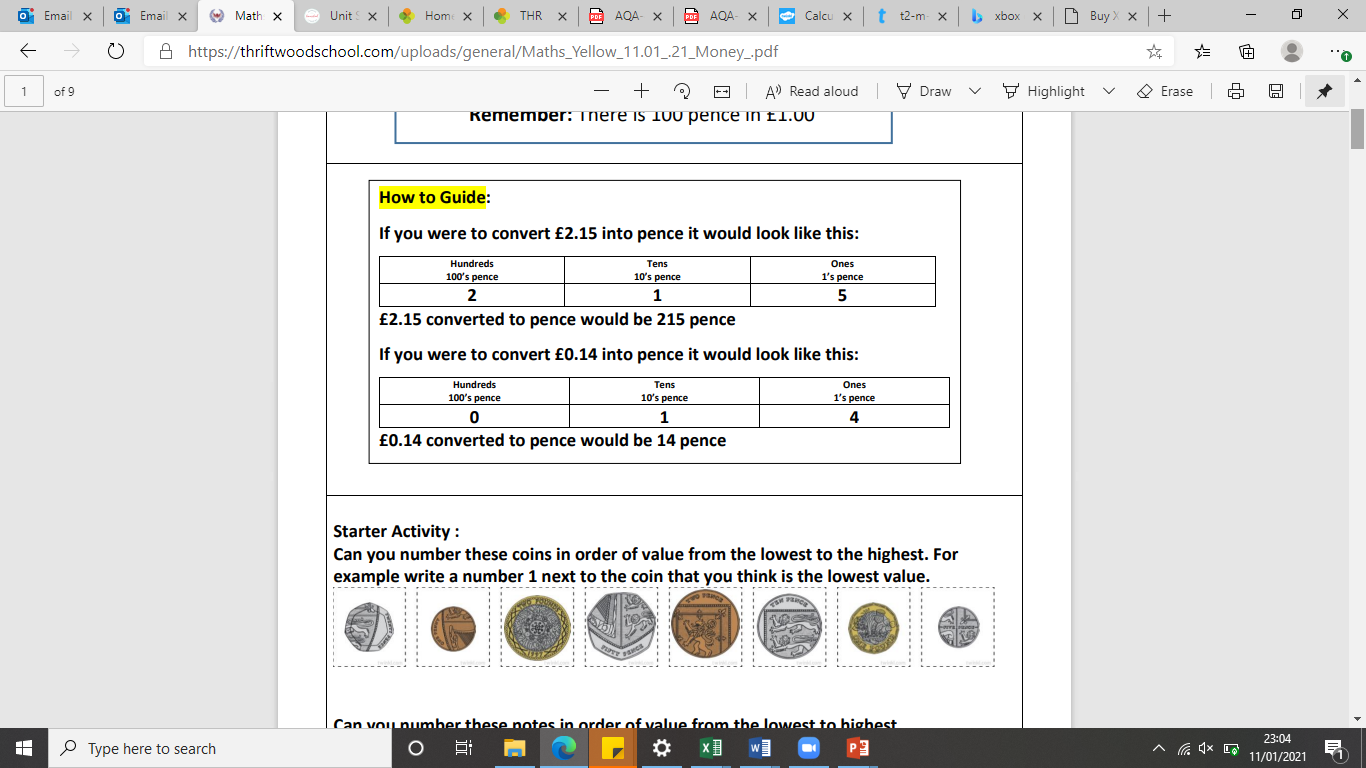 Important information:Remember the lessons from last week that there are 100p in a £1. ACTIVITY 1:Look at these items belowWhich item do you think is the most expensive? __________________Which item do you think is the cheapest? ________________Guess the prices for each itemMilk 4 pints_________________ Bread________________ 20 Chicken McNuggets________Pringles________________         Pineapple__________        Diet Coke 2L ______________Wireless Xbox Controller _______________________ Air Jordan’s___________________  Dominoes’ Large Pepperoni Pizza____________________Now that you have guessed the items, you need to do some research to find the correct prices. Milk 4 pints_________________ Bread________________ 20 Chicken McNuggets________Pringles________________         Pineapple__________        Diet Coke 2L ______________Wireless Xbox Controller _______________________ Air Jordan’s___________________  Dominoes Large Pepperoni Pizza____________________Activity 2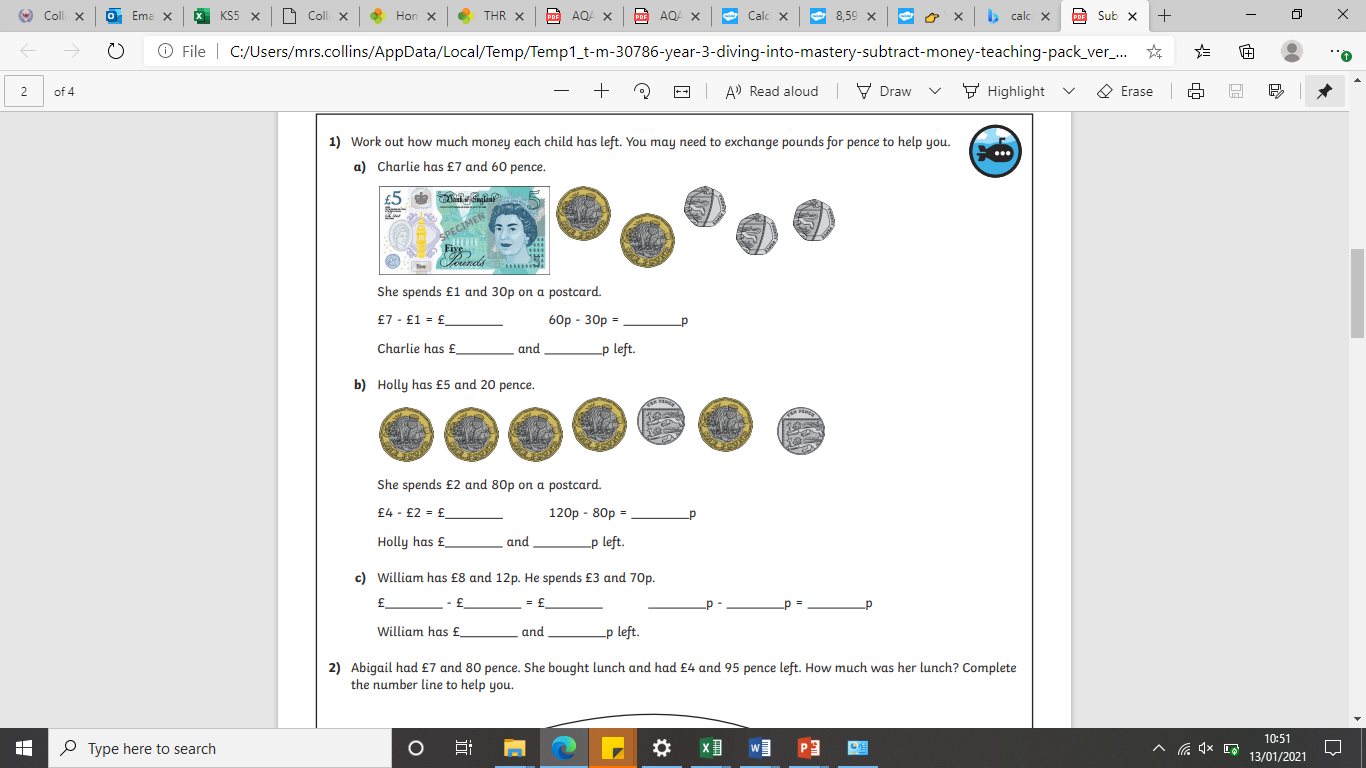 ACTIVITY 1:Look at these items belowWhich item do you think is the most expensive? __________________Which item do you think is the cheapest? ________________Guess the prices for each itemMilk 4 pints_________________ Bread________________ 20 Chicken McNuggets________Pringles________________         Pineapple__________        Diet Coke 2L ______________Wireless Xbox Controller _______________________ Air Jordan’s___________________  Dominoes’ Large Pepperoni Pizza____________________Now that you have guessed the items, you need to do some research to find the correct prices. Milk 4 pints_________________ Bread________________ 20 Chicken McNuggets________Pringles________________         Pineapple__________        Diet Coke 2L ______________Wireless Xbox Controller _______________________ Air Jordan’s___________________  Dominoes Large Pepperoni Pizza____________________Activity 2Session 2 :  Length of session:  40minutesAim of session:  To be able to calculate the change from items bought. Aim of session:  To be able to calculate the change from items bought. Important information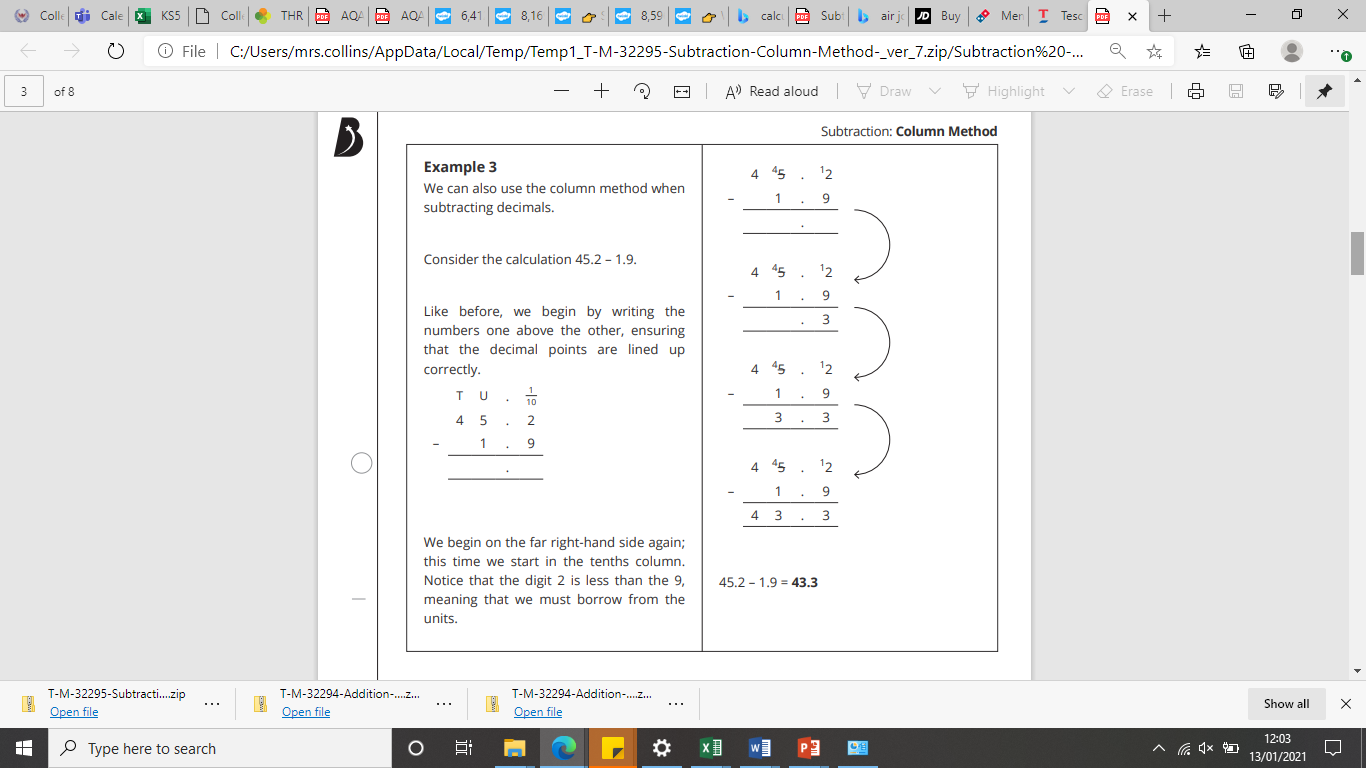 Important informationActivity 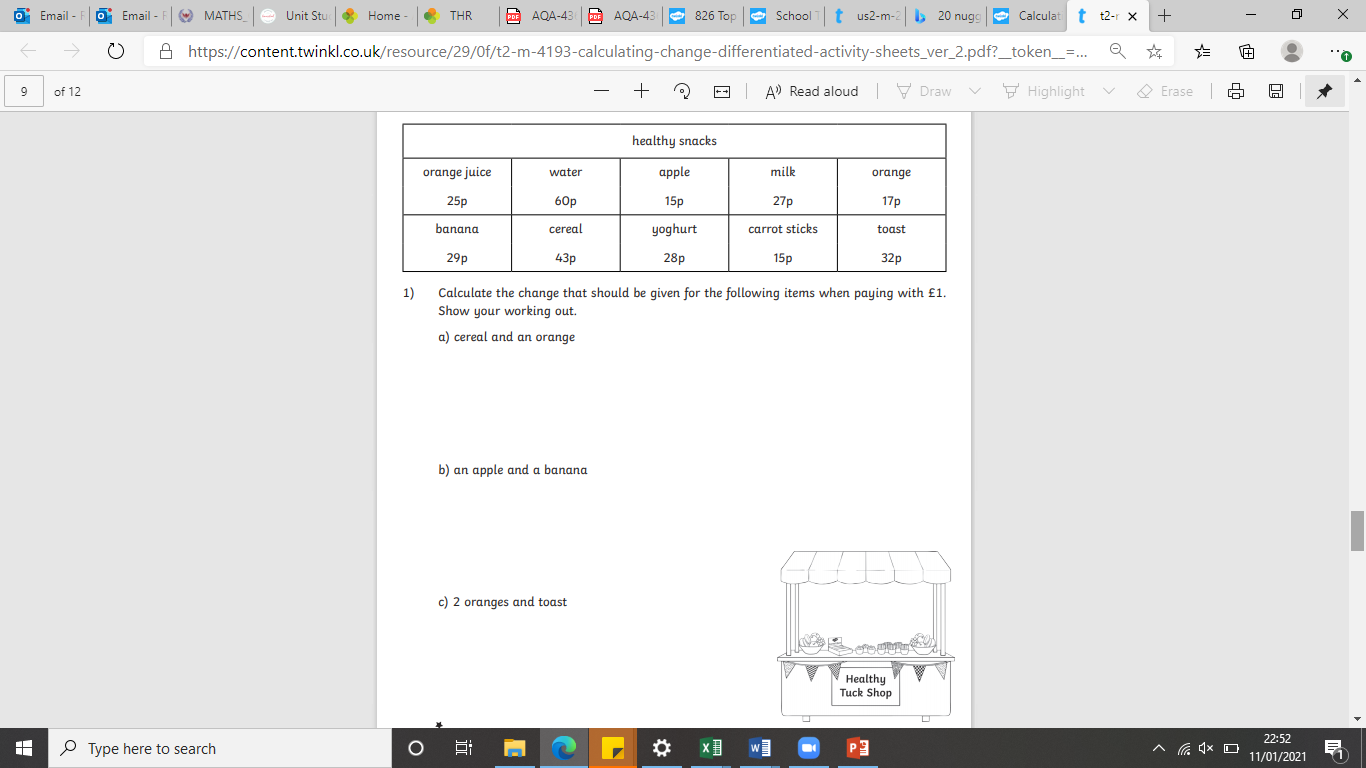 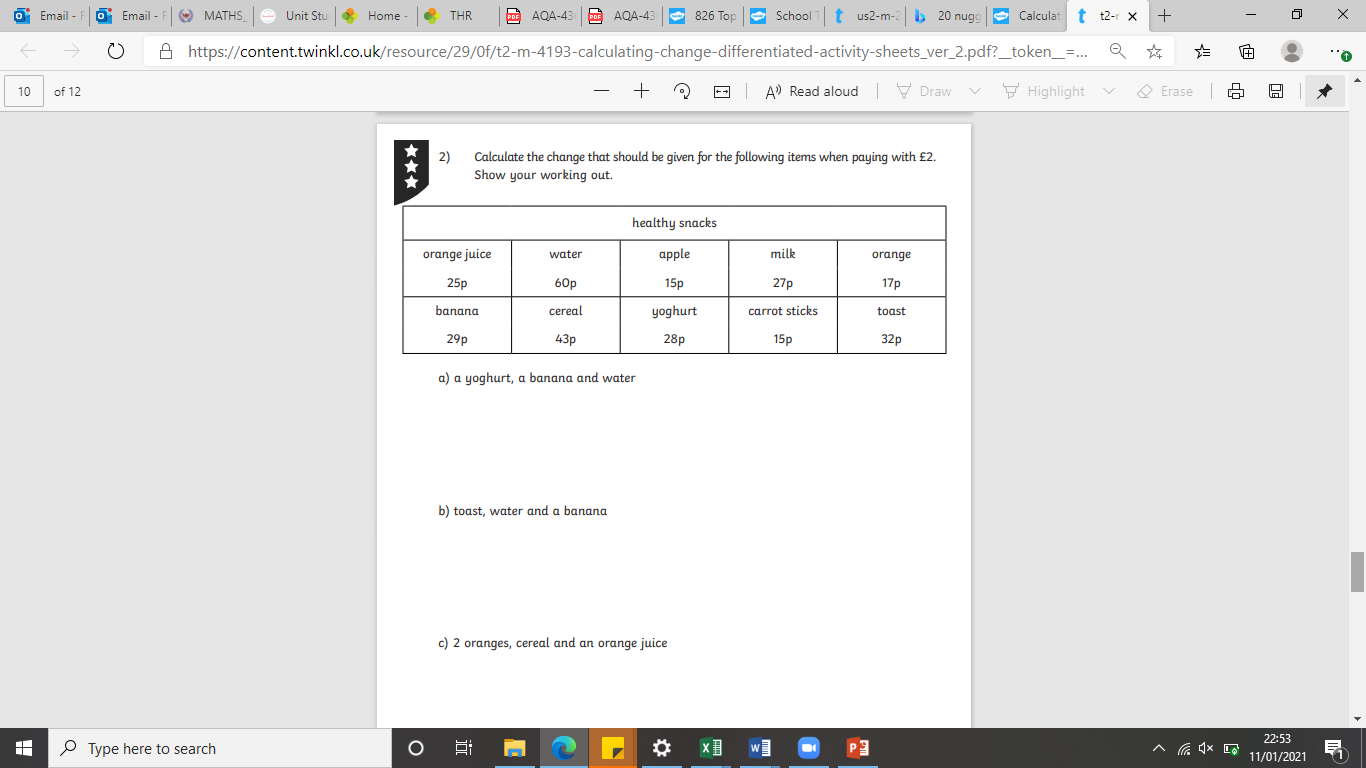 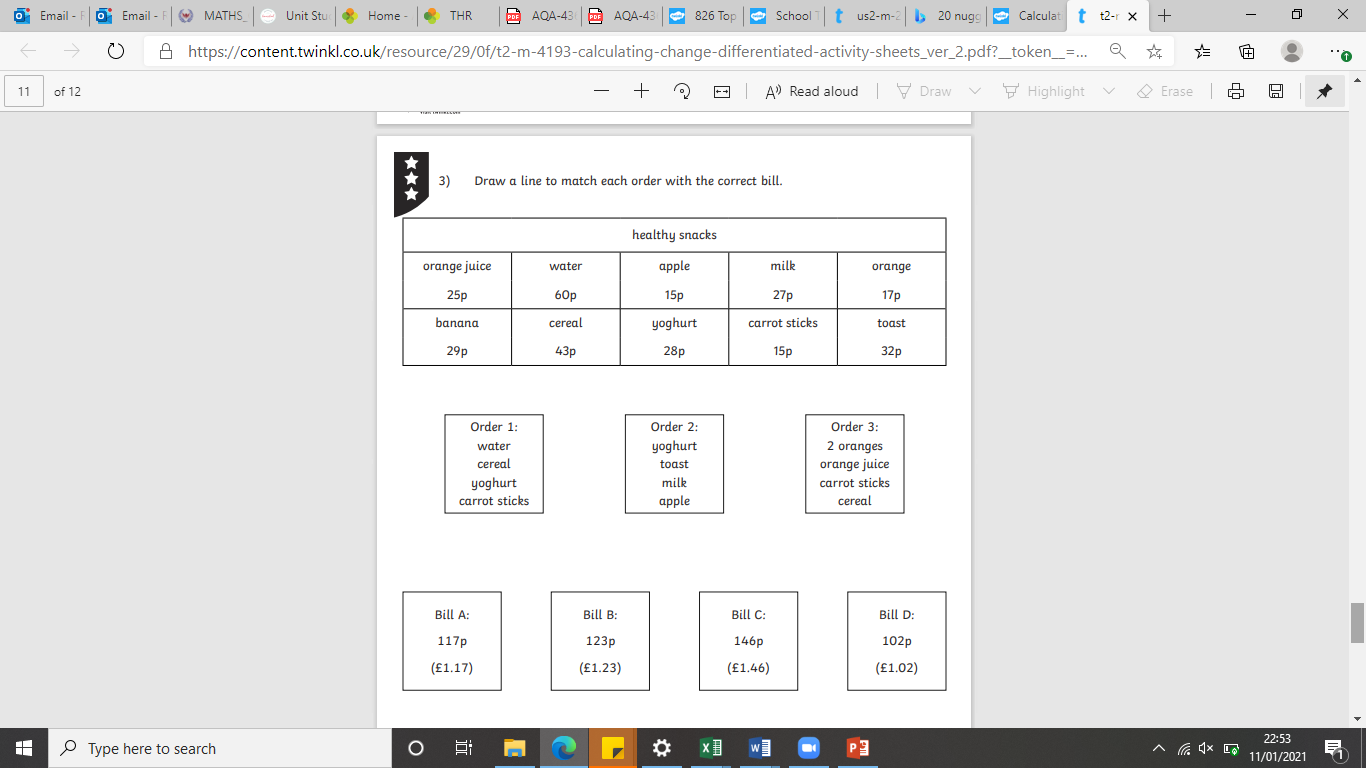 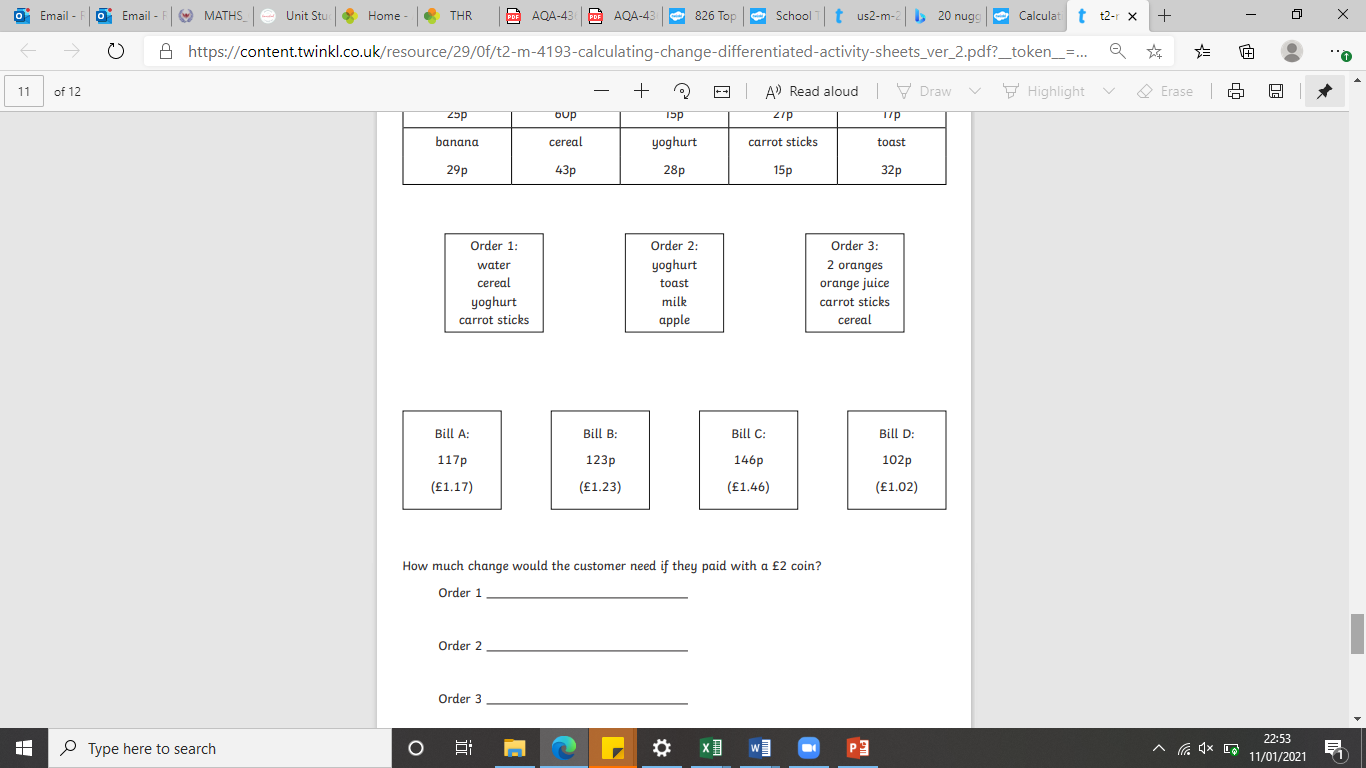 Activity Session 3:  Length of session:  40minutesAim of session:  To be able to add the transactions to the bank statement and calculating the final balance. Aim of session:  To be able to add the transactions to the bank statement and calculating the final balance.  Important information Important informationActivity :You need to add the following transactions to the below bank statement. 4th September Zara spent £5.40 at McDonalds. 5th September Fred bought a monthly bus pass for £507th September Fred spent 22.50 on dinner at Nando’s15th September Fred received £50 birthday money from his Grandmother.16th September Fred received £10 birthday money from his friend. 26th September Fred spent £50 on groceries at Asda’s27th September Fred received his monthly wages of £120.31st September Fred spent £38.50 in Game.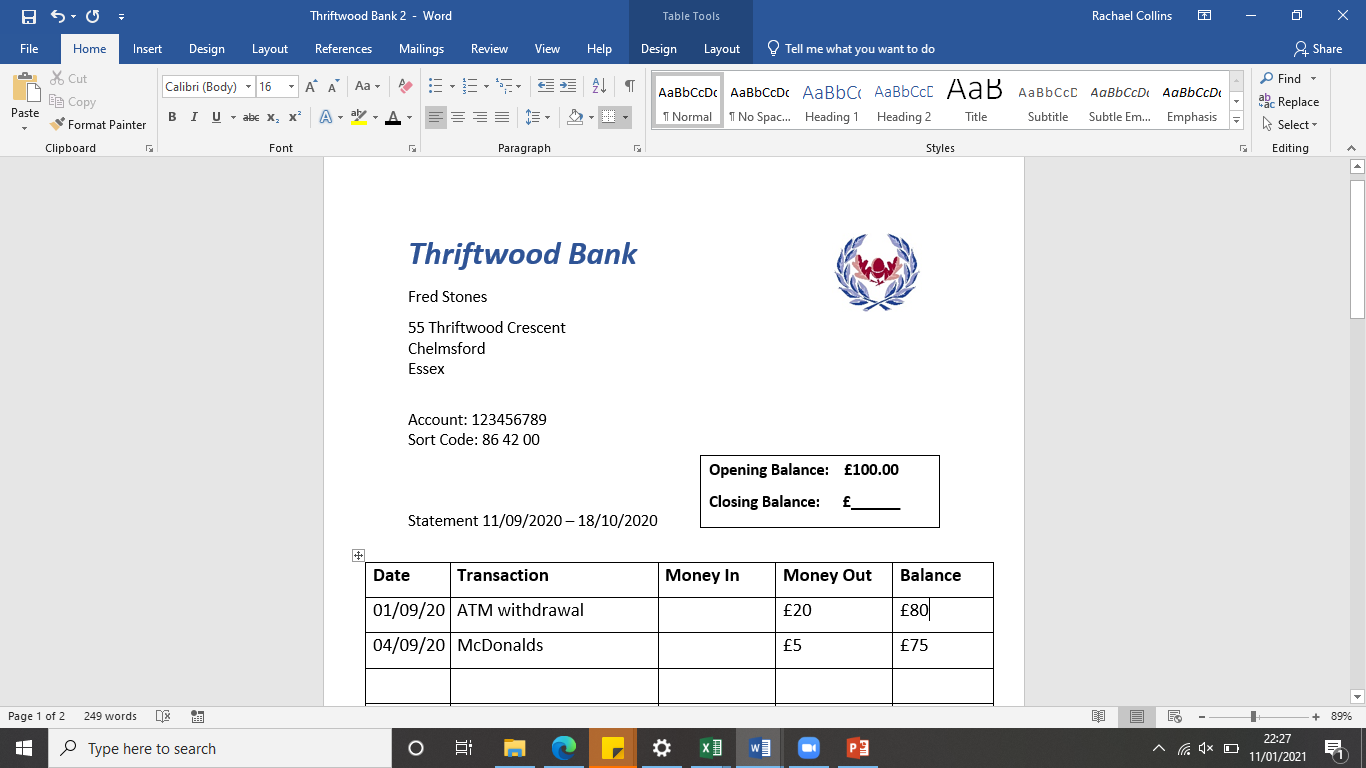 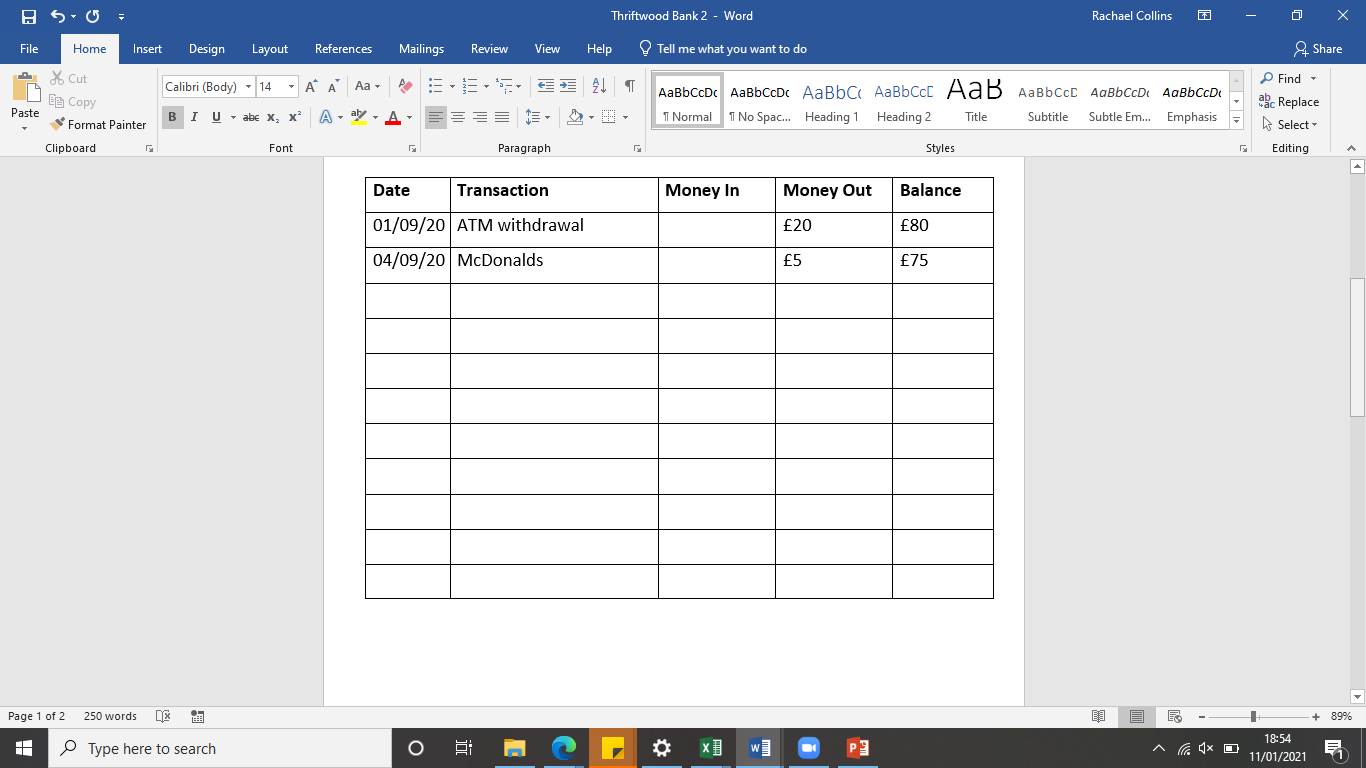 What was the closing balance of Freds bank account?_____________________________________________Activity :You need to add the following transactions to the below bank statement. 4th September Zara spent £5.40 at McDonalds. 5th September Fred bought a monthly bus pass for £507th September Fred spent 22.50 on dinner at Nando’s15th September Fred received £50 birthday money from his Grandmother.16th September Fred received £10 birthday money from his friend. 26th September Fred spent £50 on groceries at Asda’s27th September Fred received his monthly wages of £120.31st September Fred spent £38.50 in Game.What was the closing balance of Freds bank account?_____________________________________________Session 3:  Length of session:  40minutesAim of session: To be calculate the costs of living independently in the scenario.Aim of session: To be calculate the costs of living independently in the scenario. Important information Important informationActivity:Moving Out and Budgeting You are moving into a room in a shared house, you currently earn £10 an hour and work 10 hours a week. Your rent each week for this room will be £50.How much do you earn in a week?How much do you earn a year? (There are 52 weeks in a year)How much money will you have left from you wages once you pay your rent?You have a mobile contract which you pay £20 a month how much do you pay each week for your mobile? You have a budget of £20 pounds a week for food, how much will you spend on food over a whole year? (Remember there are 52 weeks in a year)You want to save up to go away with your friends next year, if you save £10 a week, how much will you have saved after a year?The room in the house has no furniture and is completely empty, your parents give you £1000 to spend on getting the room ready to move into. Spend the money carefully making sure that you think of everything you might need. Did you buy everything you think you would need?Did you manage to stay in budget?Activity:Moving Out and Budgeting You are moving into a room in a shared house, you currently earn £10 an hour and work 10 hours a week. Your rent each week for this room will be £50.How much do you earn in a week?How much do you earn a year? (There are 52 weeks in a year)How much money will you have left from you wages once you pay your rent?You have a mobile contract which you pay £20 a month how much do you pay each week for your mobile? You have a budget of £20 pounds a week for food, how much will you spend on food over a whole year? (Remember there are 52 weeks in a year)You want to save up to go away with your friends next year, if you save £10 a week, how much will you have saved after a year?The room in the house has no furniture and is completely empty, your parents give you £1000 to spend on getting the room ready to move into. Spend the money carefully making sure that you think of everything you might need. Did you buy everything you think you would need?Did you manage to stay in budget?